REQUERIMENTO Nº 536/2017Assunto: Solicita àConcessionária Rota da Bandeirasestudos para execução de instalação de iluminação do túnel sob a Rodovia D. Pedro, saída 108, conforme especifica.Senhor Presidente,CONSIDERANDO quea passagem é bastante utilizada pelos moradores do Bairro da Posse, que trafegam pela Avenida Eduardo Rodrigues Aniceto.CONSIDERANDO que esse túnel necessita de iluminação, melhorando assim a sensação de segurança aos usuários.REQUEIRO, nos termos regimentais e após ouvido o Douto e Soberano plenário, que seja oficiado à Concessionária Rota da Bandeiras para que proceda estudos para execução de instalação de iluminação do túnel sob a Rodovia D. Pedro, saída 108 (imagem anexa), atendendo assim o anseio dos usuários do local.			SALA DAS SESSÕES, 21 de setembro de 2017.HIROSHI BANDO    Vereador – Vice Presidente– PPObs: Acompanha 2 (duas) fotos.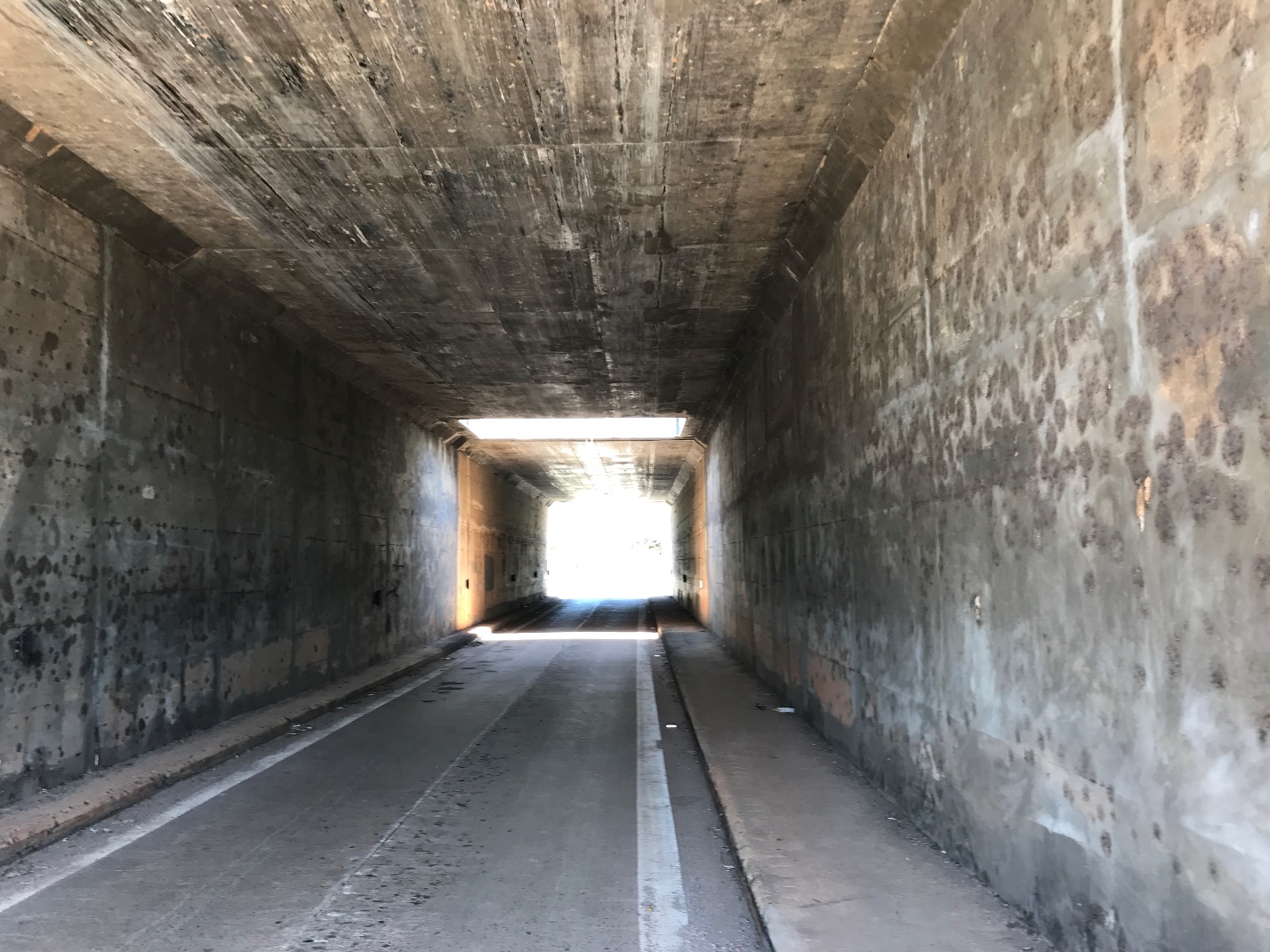 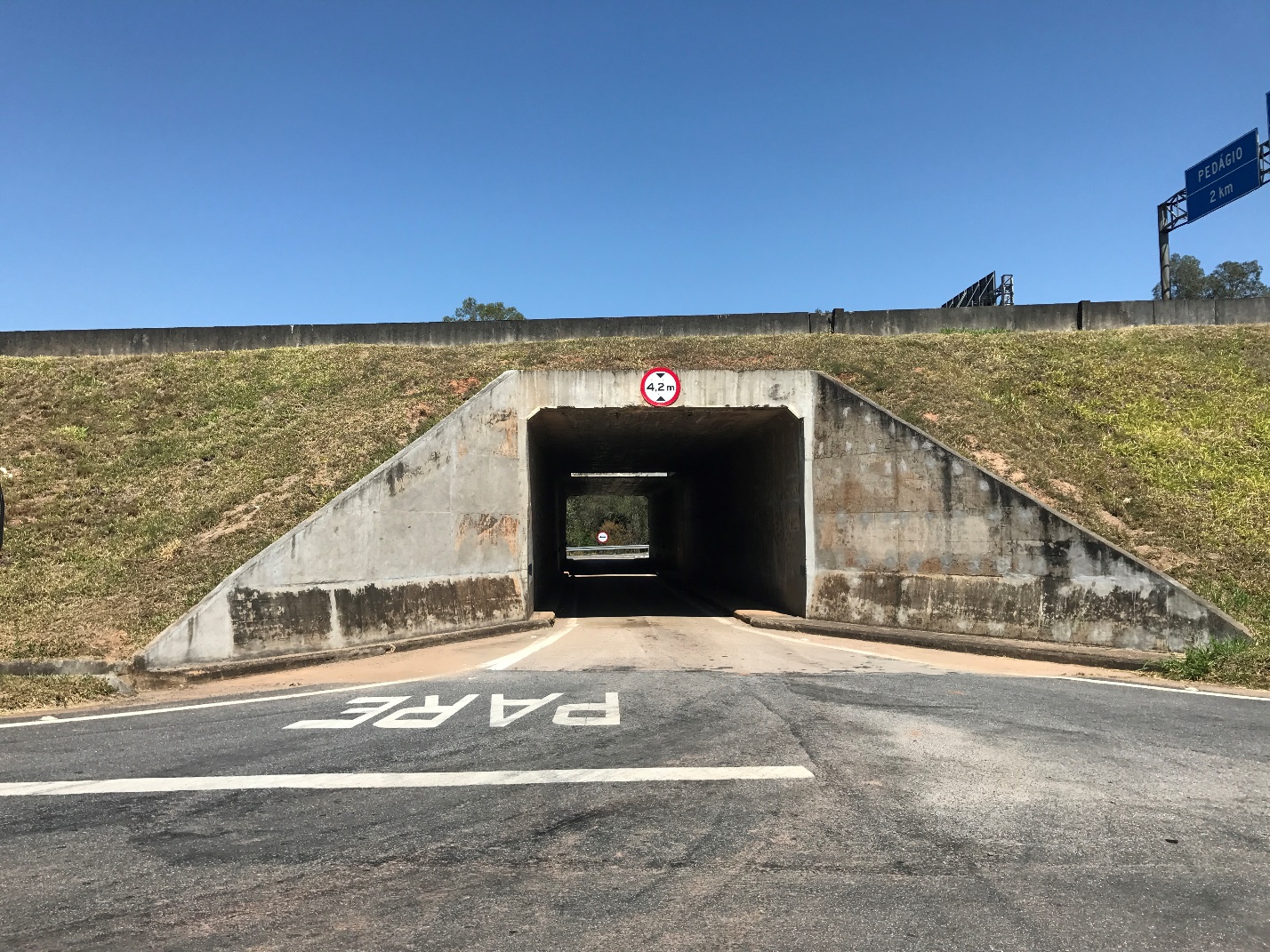 